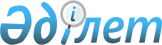 Отырар ауданының мәслихатының 2019 жылғы 24 желтоқсандағы № 50/235-VI "2020-2022 жылдарға арналған аудандық бюджет туралы" шешіміне өзгерістер енгізу туралы
					
			Мерзімі біткен
			
			
		
					Түркістан облысы Отырар аудандық мәслихатының 2020 жылғы 14 желтоқсандағы № 63/291-VI шешiмi. Түркістан облысының Әдiлет департаментiнде 2020 жылғы 20 желтоқсанда № 5956 болып тiркелдi. Мерзімі өткендіктен қолданыс тоқтатылды
      Қазақстан Республикасының 2008 жылғы 4 желтоқсандағы Бюджет кодексінің 109-бабының 5-тармағына, "Қазақстан Республикасындағы жергілікті мемлекеттік басқару және өзін-өзі басқару туралы" 2001 жылғы 23 қаңтардағы Заңының 6 бабының 1 тармағының 1) тармақшасына және Түркістан облыстық мәслихатының 2020 жылғы 11 желтоқсандағы № 54/556-VI "Түркістан облыстық мәслихатының 2019 жылғы 9 желтоқсандағы № 44/472-VI "2020-2022 жылдарға арналған облыстық бюджет туралы" шешіміне өзгерістер енгізу туралы" нормативтік құқықтық актілерді мемлекеттік тіркеу тізілімінде № 5946 тіркелген шешіміне сәйкес, Отырар ауданының мәслихаты ШЕШІМ ҚАБЫЛДАДЫ:
      1. Отырар ауданының мәслихатының 2019 жылғы 24 желтоқсандағы № 50/235-VI "2020-2022 жылдарға арналған аудандық бюджет туралы" (нормативтік құқықтық актілерді мемлекеттік тіркеу тізілімінде № 5330 тіркелген және 2019 жылы 31 желтоқсанда Қазақстан Республикасының нормативтік құқықтық актілерінің эталондық бақылау банкінде электрондық түрде жарияланған) шешіміне мынадай өзгерістер енгізілсін:
      1-тармақ мынадай редакцияда жазылсын:
      "1. Отырар ауданының 2020-2022 жылдарға арналған аудандық бюджеті тиісінше 1, 2 және 3-қосымшаларға сәйкес, оның ішінде 2020 жылға мынадай көлемде бекітілсін:
      1) кірістер – 17 478 152 мың теңге:
      салықтық түсімдер – 1 168 590 мың теңге;
      салықтық емес түсімдер – 12 221 мың теңге;
      негізгі капиталды сатудан түсетін түсімдер – 7 679 мың теңге;
      трансферттер түсімі – 16 289 662 мың теңге;
      2) шығындар – 17 584 608 мың теңге;
      3) таза бюджеттік кредиттеу – 4 266 мың теңге:
      бюджеттік кредиттер – 15 820 мың теңге;
      бюджеттік кредиттерді өтеу – 11 554 мың теңге;
      4) қаржы активтерімен операциялар бойынша сальдо – 0;
      қаржы активтерiн сатып алу – 0;
      мемлекеттiң қаржы активтерiн сатудан түсетiн түсiмдер – 0;
      5) бюджет тапшылығы (профициті) – -110 722 мың теңге;
      6) бюджет тапшылығын қаржыландыру (профицитін пайдалану) – 110 722 мың теңге;
      қарыздар түсімі – 15 820 мың теңге;
      қарыздарды өтеу – 11 554 мың теңге;
      бюджет қаражатының пайдаланылатын қалдықтары – 106 456 мың теңге.".
      Көрсетілген шешімнің 1 қосымшасы осы шешімнің қосымшасына сәйкес жаңа редакцияда баяндалсын.
      2. "Отырар ауданының мәслихат аппараты" мемлекеттік мекемесі Қазақстан Республикасының заңнамасында белгіленген тәртіпте:
      1) осы шешімді "Қазақстан Республикасының Әділет Министрлігі Түркістан облысының Әділет департаменті" Республикалық мемлекеттік мекемесінде мемлекеттік тіркелуін;
      2) осы шешімді оны ресми жарияланғаннан кейін Отырар ауданының мәслихатының интернет-ресурсына орналастыруды қамтамасыз етсін.
      3. Осы шешім 2020 жылдың 1 қаңтарынан бастап қолданысқа енгізіледі. 2020 жылға арналған аудан бюджеті
					© 2012. Қазақстан Республикасы Әділет министрлігінің «Қазақстан Республикасының Заңнама және құқықтық ақпарат институты» ШЖҚ РМК
				
      Отырар ауданының мәслихат

      сессиясының төрағасы

С. Кішібай

      Отырар ауданының

      мәслихатының хатшысы

М. Манапов
Отырар ауданының
мәслихатының 2020 жылғы
14 желтоқсандағы 
№ 63/291-VI
шешіміне қосымша
СанатыАтауы
СанатыАтауы
СанатыАтауы
СанатыАтауы
СанатыАтауы
сомасы, мың теңге
Сыныбы
Сыныбы
Сыныбы
Сыныбы
сомасы, мың теңге
Кіші сыныбы
Кіші сыныбы
Кіші сыныбы
сомасы, мың теңге
1. Кірістер
1. Кірістер
17 478 152
1
Салықтық түсімдер
Салықтық түсімдер
1 168 590
01
Табыс салығы
Табыс салығы
475 324
1
Корпоративтік табыс салығы
Корпоративтік табыс салығы
25 313
2
Жеке табыс салығы
Жеке табыс салығы
450 011
03
Әлеуметтік салық
Әлеуметтік салық
468 888
1
Әлеуметтік салық
Әлеуметтік салық
468 888
04
Меншікке салынатын салықтар
Меншікке салынатын салықтар
207 090
1
Мүлiкке салынатын салықтар
Мүлiкке салынатын салықтар
205 090
5
Бірыңғай жер салығы
Бірыңғай жер салығы
2 000
05
Тауарларға, жұмыстарға және қызметтерге салынатын iшкi салықтар
Тауарларға, жұмыстарға және қызметтерге салынатын iшкi салықтар
13 788
2
Акциздер
Акциздер
3 074
3
Табиғи және басқа ресурстарды пайдаланғаны үшiн түсетiн түсiмдер
Табиғи және басқа ресурстарды пайдаланғаны үшiн түсетiн түсiмдер
6 390
4
Кәсiпкерлiк және кәсiби қызметтi жүргiзгенi үшiн алынатын алымдар
Кәсiпкерлiк және кәсiби қызметтi жүргiзгенi үшiн алынатын алымдар
4 324
08
Заңдық маңызы бар әрекеттерді жасағаны және (немесе) оған уәкілеттігі бар мемлекеттік органдар немесе лауазымды адамдар құжаттар бергені үшін алынатын міндетті төлемдер
Заңдық маңызы бар әрекеттерді жасағаны және (немесе) оған уәкілеттігі бар мемлекеттік органдар немесе лауазымды адамдар құжаттар бергені үшін алынатын міндетті төлемдер
3 500
1
Мемлекеттік баж
Мемлекеттік баж
3 500
2
Салықтық емес түсiмдер
Салықтық емес түсiмдер
12 221
01
Мемлекеттік меншіктен түсетін кірістер
Мемлекеттік меншіктен түсетін кірістер
9 250
1
Мемлекеттiк кәсiпорындардың таза кiрiсi бөлiгiнiң түсiмдерi
Мемлекеттiк кәсiпорындардың таза кiрiсi бөлiгiнiң түсiмдерi
10
5
Мемлекет меншігіндегі мүлікті жалға беруден түсетін кірістер
Мемлекет меншігіндегі мүлікті жалға беруден түсетін кірістер
9 237
7
Мемлекеттік бюджеттен берілетін кредиттер бойынша сыйақылар
Мемлекеттік бюджеттен берілетін кредиттер бойынша сыйақылар
3
03
Түсімдер ақша өткізу мемлекеттік сатып алу, ұйымдастырылатын мемлекеттік мекемелер, қаржыландырылатын жергілікті бюджет
Түсімдер ақша өткізу мемлекеттік сатып алу, ұйымдастырылатын мемлекеттік мекемелер, қаржыландырылатын жергілікті бюджет
54
1
Түсімдер ақша өткізу мемлекеттік сатып алу, ұйымдастырылатын мемлекеттік мекемелер, қаржыландырылатын жергілікті бюджет
Түсімдер ақша өткізу мемлекеттік сатып алу, ұйымдастырылатын мемлекеттік мекемелер, қаржыландырылатын жергілікті бюджет
54
04
Мемлекеттік бюджеттен қаржыландырылатын, сондай-ақ Қазақстан Республикасы Ұлттық Банкінің бюджетінен (шығыстар сметасынан) қамтылатын және қаржыландырылатын мемлекеттік мекемелер салатын айыппұлдар, өсімпұлдар, санкциялар, өндіріп алулар
Мемлекеттік бюджеттен қаржыландырылатын, сондай-ақ Қазақстан Республикасы Ұлттық Банкінің бюджетінен (шығыстар сметасынан) қамтылатын және қаржыландырылатын мемлекеттік мекемелер салатын айыппұлдар, өсімпұлдар, санкциялар, өндіріп алулар
270
1
Мұнай секторы ұйымдарынан және Жәбірленушілерге өтемақы қорына түсетін түсімдерді қоспағанда, мемлекеттік бюджеттен қаржыландырылатын, сондай-ақ Қазақстан Республикасы Ұлттық Банкінің бюджетінен (шығыстар сметасынан) қамтылатын және қаржыландырылатын мемлекеттік мекемелер салатын айыппұлдар, өсімпұлдар, санкциялар, өндіріп алулар
Мұнай секторы ұйымдарынан және Жәбірленушілерге өтемақы қорына түсетін түсімдерді қоспағанда, мемлекеттік бюджеттен қаржыландырылатын, сондай-ақ Қазақстан Республикасы Ұлттық Банкінің бюджетінен (шығыстар сметасынан) қамтылатын және қаржыландырылатын мемлекеттік мекемелер салатын айыппұлдар, өсімпұлдар, санкциялар, өндіріп алулар
270
06
Өзге де салықтық емес түсiмдер
Өзге де салықтық емес түсiмдер
2 647
1
Өзге де салықтық емес түсiмдер
Өзге де салықтық емес түсiмдер
2 647
3
Негізгі капиталды сатудан түсетін түсімдер
Негізгі капиталды сатудан түсетін түсімдер
7 679
01
Мемлекеттiк тұрғын үй қорынан берілетін тұрғын үй-жайларды жекешелендiруден түсетін түсімдер
Мемлекеттiк тұрғын үй қорынан берілетін тұрғын үй-жайларды жекешелендiруден түсетін түсімдер
295
1
Мемлекеттiк тұрғын үй қорынан берілетін тұрғын үй-жайларды жекешелендiруден түсетін түсімдер
Мемлекеттiк тұрғын үй қорынан берілетін тұрғын үй-жайларды жекешелендiруден түсетін түсімдер
295
03
Жердi және материалдық емес активтердi сату
Жердi және материалдық емес активтердi сату
7 384
1
Жерді сату
Жерді сату
7 384
4
Трансферттердің түсімдері
Трансферттердің түсімдері
16 289 662
01
Төмен тұрған мемлекеттік басқару органдарынан трансферттер
Төмен тұрған мемлекеттік басқару органдарынан трансферттер
190 839
3
Аудандық маңызы бар қалалардың, ауылдардың, кенттердің, ауылдық округтардың бюджеттерінен трансферттер
Аудандық маңызы бар қалалардың, ауылдардың, кенттердің, ауылдық округтардың бюджеттерінен трансферттер
190 839
02
Мемлекеттiк басқарудың жоғары тұрған органдарынан түсетiн трансферттер
Мемлекеттiк басқарудың жоғары тұрған органдарынан түсетiн трансферттер
16 098 823
2
Облыстық бюджеттен түсетiн трансферттер
Облыстық бюджеттен түсетiн трансферттер
16 098 823
Функционалдық топ
Функционалдық топ
Функционалдық топ
Функционалдық топ
Функционалдық топ
сомасы, мың теңге
Кіші функция
Кіші функция
Кіші функция
Кіші функция
сомасы, мың теңге
Бюджеттік бағдарламалардың әкiмшiсi
Бюджеттік бағдарламалардың әкiмшiсi
Бюджеттік бағдарламалардың әкiмшiсi
сомасы, мың теңге
Бағдарлама
Бағдарлама
сомасы, мың теңге
Атауы
2. Шығындар
17 584 608
01
Жалпы сипаттағы мемлекеттiк қызметтер
446 677
1
Мемлекеттiк басқарудың жалпы функцияларын орындайтын өкiлдi, атқарушы және басқа органдар
156 146
112
Аудан (облыстық маңызы бар қала) мәслихатының аппараты
41 323
001
Аудан (облыстық маңызы бар қала) мәслихатының қызметін қамтамасыз ету жөніндегі қызметтер
28 133
003
Мемлекеттік органның күрделі шығыстары
13 190
122
Аудан (облыстық маңызы бар қала) әкімінің аппараты
114 823
001
Аудан (облыстық маңызы бар қала) әкімінің қызметін қамтамасыз ету жөніндегі қызметтер
112 923
003
Мемлекеттік органның күрделі шығыстары
1 900
2
Қаржылық қызмет
1 047
459
Ауданның (облыстық маңызы бар қаланың) экономика және қаржы бөлімі
1 047
003
Салық салу мақсатында мүлікті бағалауды жүргізу
1 047
9
Жалпы сипаттағы өзге де мемлекеттiк қызметтер
289 484
458
Ауданның (облыстық маңызы бар қаланың) тұрғын үй-коммуналдық шаруашылығы, жолаушылар көлігі және автомобиль жолдары бөлімі
244 397
001
Жергілікті деңгейде тұрғын үй-коммуналдық шаруашылығы, жолаушылар көлігі және автомобиль жолдары саласындағы мемлекеттік саясатты іске асыру жөніндегі қызметтер
130 124
013
Мемлекеттік органның күрделі шығыстары
850
113
Жергілікті бюджеттерден берілетін ағымдағы нысаналы трансферттер
104 714
114
Төмен тұрған бюджеттерге берілетін нысаналы даму трансферттері
8 709
459
Ауданның (облыстық маңызы бар қаланың) экономика және қаржы бөлімі
39 587
001
Ауданның (облыстық маңызы бар қаланың) экономикалық саясаттын қалыптастыру мен дамыту, мемлекеттік жоспарлау, бюджеттік атқару және коммуналдық меншігін басқару саласындағы мемлекеттік саясатты іске асыру жөніндегі қызметтер
38 768
015
Мемлекеттік органның күрделі шығыстары
819
472
Ауданның (облыстық маңызы бар қаланың) құрылыс, сәулет және қала құрылысы бөлімі
5 500
040
Мемлекеттік органдардың объектілерін дамыту
5 500
02
Қорғаныс
22 980
1
Әскери мұқтаждар
18 060 
122
Аудан (облыстық маңызы бар қала) әкімінің аппараты
18 060
005
Жалпыға бірдей әскери міндетті атқару шеңберіндегі іс-шаралар
18 060
2
Төтенше жағдайлар жөнiндегi жұмыстарды ұйымдастыру
4 920
122
Аудан (облыстық маңызы бар қала) әкімінің аппараты
4 920
006
Аудан (облыстық маңызы бар қала) ауқымындағы төтенше жағдайлардың алдын алу және оларды жою
4 668
007
Аудандық (қалалық) ауқымдағы дала өрттерінің, сондай-ақ мемлекеттік өртке қарсы қызмет органдары құрылмаған елдi мекендерде өрттердің алдын алу және оларды сөндіру жөніндегі іс-шаралар
252
03
Қоғамдық тәртіп, қауіпсіздік, құқықтық, сот, қылмыстық-атқару қызметі
59 118
9
Қоғамдық тәртіп және қауіпсіздік саласындағы өзге де қызметтер
59 118
458
Ауданның (облыстық маңызы бар қаланың) тұрғын үй-коммуналдық шаруашылығы, жолаушылар көлігі және автомобиль жолдары бөлімі
59 118
021
Елдi мекендерде жол қозғалысы қауiпсiздiгін қамтамасыз ету
59 118
04
Бiлiм беру
9 493 881
1
Мектепке дейiнгi тәрбие және оқыту
588 833
464
Ауданның (облыстық маңызы бар қаланың) білім бөлімі
588 833
009
Мектепке дейінгі тәрбие мен оқыту ұйымдарының қызметін қамтамасыз ету
319 173
040
Мектепке дейінгі білім беру ұйымдарында мемлекеттік білім беру тапсырысын іске асыруға
269 660
2
Бастауыш, негізгі орта және жалпы орта білім беру
8 460 358
464
Ауданның (облыстық маңызы бар қаланың) білім бөлімі
8 375 911
003
Жалпы білім беру
8 196 061 
006
Балаларға қосымша білім беру 
179 850
472
Ауданның (облыстық маңызы бар қаланың) құрылыс, сәулет және қала құрылысы бөлімі
84 447
022
Бастауыш, негізгі орта және жалпы орта білім беру объектілерін салу және реконструкциялау
84 447
9
Бiлiм беру саласындағы өзге де қызметтер
444 690 
464
Ауданның (облыстық маңызы бар қаланың) білім бөлімі
444 690
001
Жергілікті деңгейде білім беру саласындағы мемлекеттік саясатты іске асыру жөніндегі қызметтер
15 497
005
Ауданның (облыстық маңызы бар қаланың) мемлекеттік білім беру мекемелер үшін оқулықтар мен оқу-әдiстемелiк кешендерді сатып алу және жеткізу
220 162
015
 Жетім баланы (жетім балаларды) және ата-аналарының қамқорынсыз қалған баланы (балаларды) күтіп-ұстауға қамқоршыларға (қорғаншыларға) ай сайынға ақшалай қаражат төлемі
5 441
067
Ведомстволық бағыныстағы мемлекеттік мекемелерінің және ұйымдарының күрделі шығыстары
58 053
113
Жергілікті бюджеттерден берілетін ағымдағы нысаналы трансферттер
145 537
06
Әлеуметтiк көмек және әлеуметтiк қамсыздандыру
1 182 922 
1
Әлеуметтiк қамсыздандыру
414 240 
451
Ауданның (облыстық маңызы бар қаланың) жұмыспен қамту және әлеуметтік бағдарламалар бөлімі
413 305
005
Мемлекеттік атаулы әлеуметтік көмек 
413 305
464
Ауданның (облыстық маңызы бар қаланың) білім бөлімі
935
030
Патронат тәрбиешілерге берілген баланы (балаларды) асырап бағу 
935
2
Әлеуметтiк қамсыздандыру
708 760
451
Ауданның (облыстық маңызы бар қаланың) жұмыспен қамту және әлеуметтік бағдарламалар бөлімі
703 760
002
Жұмыспен қамту бағдарламасы
398 295
004
Ауылдық жерлерде тұратын денсаулық сақтау, білім беру, әлеуметтік қамтамасыз ету, мәдениет, спорт және ветеринар мамандарына отын сатып алуға Қазақстан Республикасының заңнамасына сәйкес әлеуметтік көмек көрсету
21 308
007
Жергілікті өкілетті органдардың шешімі бойынша мұқтаж азаматтардың жекелеген топтарына әлеуметтік көмек
46 919
010
Үйден тәрбиеленіп оқытылатын мүгедек балаларды материалдық қамтамасыз ету
1 905 
014
Мұқтаж азаматтарға үйде әлеуметтiк көмек көрсету
103 404
017
Оңалтудың жеке бағдарламасына сәйкес мұқтаж мүгедектердi мiндеттi гигиеналық құралдармен қамтамасыз ету, қозғалуға қиындығы бар бірінші топтағы мүгедектерге жеке көмекшінің және есту бойынша мүгедектерге қолмен көрсететiн тіл маманының қызметтерін ұсыну
57 647
023
Жұмыспен қамту орталықтарының қызметін қамтамасыз ету
74 282
458
Ауданның (облыстық маңызы бар қаланың) тұрғын үй-коммуналдық шаруашылығы, жолаушылар көлігі және автомобиль жолдары бөлімі
5 000
094
Әлеуметтік көмек ретінде тұрғын үй сертификаттарын беру
5 000
9
Әлеуметтiк көмек және әлеуметтiк қамтамасыз ету салаларындағы өзге де қызметтер
59 922
451
Ауданның (облыстық маңызы бар қаланың) жұмыспен қамту және әлеуметтік бағдарламалар бөлімі
59 922
001
Жергілікті деңгейде халық үшін әлеуметтік бағдарламаларды жұмыспен қамтуды қамтамасыз етуді іске асыру саласындағы мемлекеттік саясатты іске асыру жөніндегі қызметтер 
43 345 
011
Жәрдемақыларды және басқа да әлеуметтік төлемдерді есептеу, төлеу мен жеткізу бойынша қызметтерге ақы төлеу
1 750
050
Қазақстан Республикасында мүгедектердің құқықтарын қамтамасыз етуге және өмір сүру сапасын жақсарту
14 827
07
Тұрғын үй-коммуналдық шаруашылық
1 733 147
1
Тұрғын үй шаруашылығы
315 805
458
Ауданның (облыстық маңызы бар қаланың) тұрғын үй-коммуналдық шаруашылығы, жолаушылар көлігі және автомобиль жолдары бөлімі
134 100
070
Қазақстан Республикасында төтенше жағдай режимінде коммуналдық қызметтерге ақы төлеу бойынша халықтың төлемдерін өтеу
134 100
472
Ауданның (облыстық маңызы бар қаланың) құрылыс, сәулет және қала құрылысы бөлімі
181 705
004
Инженерлік-коммуникациялық инфрақұрылымды жобалау, дамыту және (немесе) жайластыру
97 705
098
Коммуналдық тұрғын үй қорының тұрғын үйлерін сатып алу
84 000
2
Коммуналдық шаруашылық
969 108
458
Ауданның (облыстық маңызы бар қаланың) тұрғын үй-коммуналдық шаруашылығы, жолаушылар көлігі және автомобиль жолдары бөлімі
969 108
012
Сумен жабдықтау және су бұру жүйесінің жұмыс істеуі
142 884
026
Ауданның (облыстық маңызы бар қаланың) коммуналдық меншігіндегі жылу жүйелерін қолдануды ұйымдастыру
61 156 
048
Қаланы және елді мекендерді абаттандыруды дамыту
313 750
058
Елді мекендердегі сумен жабдықтау және су бұру жүйелерін дамыту
451 318
3
Елді-мекендерді абаттандыру
448 234
458
Ауданның (облыстық маңызы бар қаланың) тұрғын үй-коммуналдық шаруашылығы, жолаушылар көлігі және автомобиль жолдары бөлімі
448 234
015
Елді мекендердегі көшелерді жарықтандыру
26 600
018
Елді мекендерді абаттандыру және көгалдандыру
421 634
08
Мәдениет, спорт, туризм және ақпараттық кеңістiк
840 479
1
Мәдениет саласындағы қызмет
230 869
455
Ауданның (облыстық маңызы бар қаланың) мәдениет және тілдерді дамыту бөлімі
230 869
003
Мәдени-демалыс жұмысын қолдау
230 869
2
Спорт
356 189
465
Ауданның (облыстық маңызы бар қаланың) дене шынықтыру және спорт бөлімі 
356 189
001
Жергілікті деңгейде дене шынықтыру және спорт саласындағы мемлекеттік саясатты іске асыру жөніндегі қызметтер
14 955
004
Мемлекеттік органның күрделі шығыстары
340
005
Ұлттық және бұқаралық спорт түрлерін дамыту
334 579
006
Аудандық (облыстық маңызы бар қалалық) деңгейде спорттық жарыстар өткiзу
3 200
007
Әртүрлi спорт түрлерi бойынша аудан (облыстық маңызы бар қала) құрама командаларының мүшелерiн дайындау және олардың облыстық спорт жарыстарына қатысуы
3 115
3
Ақпараттық кеңiстiк
161 566
455
Ауданның (облыстық маңызы бар қаланың) мәдениет және тілдерді дамыту бөлімі
152 366
006
Аудандық (қалалық) кiтапханалардың жұмыс iстеуi
134 975
007
Мемлекеттiк тiлдi және Қазақстан халқының басқа да тiлдерін дамыту
17 391
456
Ауданның (облыстық маңызы бар қаланың) ішкі саясат бөлімі
9 200
002
Мемлекеттік ақпараттық саясат жүргізу жөніндегі қызметтер
9 200
9
Мәдениет, спорт, туризм және ақпараттық кеңiстiктi ұйымдастыру жөнiндегi өзге де қызметтер
91 855
455
Ауданның (облыстық маңызы бар қаланың) мәдениет және тілдерді дамыту бөлімі
20 783
001
Жергілікті деңгейде тілдерді және мәдениетті дамыту саласындағы мемлекеттік саясатты іске асыру жөніндегі қызметтер
15 133
010
Мемлекеттік органның күрделі шығыстары
250
032
Ведомстволық бағыныстағы мемлекеттік мекемелерінің және ұйымдарының күрделі шығыстары
5 400
456
Ауданның (облыстық маңызы бар қаланың) ішкі саясат бөлімі
71 072
001
Жергілікті деңгейде ақпарат, мемлекеттілікті нығайту және азаматтардың әлеуметтік сенімділігін қалыптастыру саласында мемлекеттік саясатты іске асыру жөніндегі қызметтер
17 887
003
Жастар саясаты саласында іс-шараларды іске асыру
53 185
9
Отын-энергетика кешенi және жер қойнауын пайдалану
863 847
1
Отын және энергетика
209 602
458
Ауданның (облыстық маңызы бар қаланың) тұрғын үй-коммуналдық шаруашылығы, жолаушылар көлігі және автомобиль жолдары бөлімі
209 602
019
Жылу-энергетикалық жүйені дамыту
209 602
9
Отын-энергетика кешені және жер қойнауын пайдалану саласындағы өзге де қызметтер
654 245 
458
Ауданның (облыстық маңызы бар қаланың) тұрғын үй-коммуналдық шаруашылығы, жолаушылар көлігі және автомобиль жолдары бөлімі
645 239
036
Газ тасымалдау жүйесін дамыту 
645 239
472
Ауданның (облыстық маңызы бар қаланың) құрылыс, сәулет және қала құрылысы бөлімі
9 006
036
Газ тасымалдау жүйесін дамыту 
9 006
10
Ауыл, су, орман, балық шаруашылығы, ерекше қорғалатын табиғи аумақтар, қоршаған ортаны және жануарлар дүниесін қорғау, жер қатынастары
63 169
1
Ауыл шаруашылығы
28 723
462
Ауданның (облыстық маңызы бар қаланың) ауыл шаруашылығы бөлімі
28 723
001
Жергілікті деңгейде ауыл шаруашылығы саласындағы мемлекеттік саясатты іске асыру жөніндегі қызметтер
28 323
006
Мемлекеттік органның күрделі шығыстары 
400
6
Жер қатынастары
26 719
463
Ауданның (облыстық маңызы бар қаланың) жер қатынастары бөлімі
26 719
001
Аудан (облыстық маңызы бар қала) аумағында жер қатынастарын реттеу саласындағы мемлекеттік саясатты іске асыру жөніндегі қызметтер
26 719
9
Ауыл, су, орман, балық шаруашылығы, қоршаған ортаны қорғау және жер қатынастары саласындағы басқа да қызметтер
7 727
459
Ауданның (облыстық маңызы бар қаланың) экономика және қаржы бөлімі
7 727
099
Мамандарға әлеуметтік қолдау көрсету жөніндегі шараларды іске асыру
7 727
11
Өнеркәсіп, сәулет, қала құрылысы және құрылыс қызметі
48 314
2
Сәулет, қала құрылысы және құрылыс қызметі
48 314
472
Ауданның (облыстық маңызы бар қаланың) құрылыс, сәулет және қала құрылысы бөлімі
48 314
001
Жергілікті деңгейде құрылыс, сәулет және қала құрылысы саласындағы мемлекеттік саясатты іске асыру жөніндегі қызметтер
34 215
013
Аудан аумағында қала құрылысын дамытудың кешенді схемаларын, аудандық (облыстық) маңызы бар қалалардың, кенттердің және өзге де ауылдық елді мекендердің бас жоспарларын әзірлеу
13 532
015
Мемлекеттік органның күрделі шығыстары 
567
12
Көлiк және коммуникация
263 280
1
Автомобиль көлiгi
261 480
458
Ауданның (облыстық маңызы бар қаланың) тұрғын үй-коммуналдық шаруашылығы, жолаушылар көлігі және автомобиль жолдары бөлімі
261 480
022
Көлік инфрақұрылымын дамыту
4 000
023
Автомобиль жолдарының жұмыс істеуін қамтамасыз ету
257 480
9
Көлік және коммуникация саласындағы өзге де қызметтер
1 800
458
Ауданның (облыстық маңызы бар қаланың) тұрғын үй-коммуналдық шаруашылығы, жолаушылар көлігі және автомобиль жолдары бөлімі
1 800
037
Әлеуметтік маңызы бар қалалық (ауылдық), қала маңындағы және ауданішілік қатынастар бойынша жолаушылар тасымалдарын субсидиялау
1 800
13
Басқалар
1 074 182
3
Кәсiпкерлiк қызметтi қолдау және бәсекелестікті қорғау
22 532
469
Ауданның (облыстық маңызы бар қаланың) кәсіпкерлік бөлімі
22 532
001
Жергілікті деңгейде кәсіпкерлікті дамыту саласындағы мемлекеттік саясатты іске асыру жөніндегі қызметтер
22 532
9
Басқалар
1 051 650
458
Ауданның (облыстық маңызы бар қаланың) тұрғын үй-коммуналдық шаруашылығы, жолаушылар көлігі және автомобиль жолдары бөлімі
626 153
064
"Ауыл-Ел бесігі" жобасы шеңберінде ауылдық елді мекендердегі әлеуметтік және инженерлік инфрақұрылымдарды дамыту
626 153
459
Ауданның (облыстық маңызы бар қаланың) экономика және қаржы бөлімі
18 469
012
Ауданның (облыстық маңызы бар қаланың) жергілікті атқарушы органының резерві 
18 469
465
Ауданның (облыстық маңызы бар қаланың) дене шынықтыру және спорт бөлімі 
103 008
096
Мемлекеттік-жекешелік әріптестік жобалар бойынша мемлекеттік міндеттемелерді орындау
103 008
464
Ауданның (облыстық маңызы бар қаланың) білім бөлімі
304 020
077
"Ауыл-Ел бесігі" жобасы шеңберінде ауылдыќ елді мекендердегі әлеуметтік және инженерлік инфрақұрылым бойынша іс-шараларды іске асыру
304 020
14
Борышқа қызмет көрсету
42
1
Борышқа қызмет көрсету
42
459
Ауданның (облыстық маңызы бар қаланың) экономика және қаржы бөлімі
42
021
Жергілікті атқарушы органдардың облыстық бюджеттен қарыздар бойынша сыйақылар мен өзге де төлемдерді төлеу бойынша борышына қызмет көрсету 
42
15
Трансферттер
1 492 570
1
Трансферттер
1 492 570
459
Ауданның (облыстық маңызы бар қаланың) экономика және қаржы бөлімі
1 492 570
006
Нысаналы пайдаланылмаған (толық пайдаланылмаған) трансферттерді қайтару
608
024
Заңнаманы өзгертуге байланысты жоғары тұрған бюджеттің шығындарын өтеуге төменгі тұрған бюджеттен ағымдағы нысаналы трансферттер
60 292
038
Субвенциялар
1 401 700
054
Қазақстан Республикасының Ұлттық қорынан берілетін нысаналы трансферт есебінен республикалық бюджеттен бөлінген пайдаланылмаған (түгел пайдаланылмаған) нысаналы трансферттердің сомасын қайтару
29 970
3. Таза бюджеттік кредиттеу
4 266
Бюджеттік кредиттер
15 820
10
Ауыл, су, орман, балық шаруашылығы, ерекше қорғалатын табиғи аумақтар, қоршаған ортаны және жануарлар дүниесін қорғау, жер қатынастары
15 820
1
Ауыл шаруашылығы
15 820
459
Ауданның (облыстық маңызы бар қаланың) экономика және қаржы бөлімі
15 820
018
Мамандарды әлеуметтік қолдау шараларын іске асыруға берілетін бюджеттік кредиттер
15 820
5
Бюджеттік кредиттерді өтеу
11 554
01
Бюджеттік кредиттерді өтеу
11 554
1
Мемлекеттік бюджеттен берілген бюджеттік кредиттерді өтеу
11 554
13
Аудандардың (облыстық маңызы бар қалалардың) жергілікті атқарушы органдарына облыстық бюджеттен берілген бюджеттік кредиттерді өтеу
11 554
4. Қаржы активтерімен операциялар бойынша сальдо
0
Қаржы активтерiн сатып алу 
0
Мемлекеттiң қаржы активтерiн сатудан түсетiн түсiмдер 
0
5. Бюджет тапшылығы (профициті)
-110 722
6. Бюджет тапшылығын қаржыландыру (профицитін пайдалану)
110 722
7
Қарыздар түсімдері
15 820
01
Мемлекеттік ішкі қарыздар 
15 820
2
Қарыз алу келісім-шарттары
15 820
03
Ауданның (облыстық маңызы бар қаланың) жергілікті атқарушы органы алатын қарыздар
15 820
16
Қарыздарды өтеу
11 554
1
Қарыздарды өтеу
11 554
459
Ауданның (облыстық маңызы бар қаланың) экономика және қаржы бөлімі
11 554
005
Жергілікті атқарушы органның жоғары тұрған бюджет алдындағы борышын өтеу
11 554
8
Бюджет қаражатының пайдаланылатын қалдықтары
106 456
01
Бюджет қаражаты қалдықтары
106 456
1
Бюджет қаражатының бос қалдықтары
106 456
1
Бюджет қаражатының бос қалдықтары
106 456